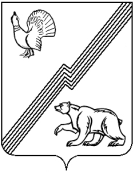 АДМИНИСТРАЦИЯ ГОРОДА ЮГОРСКАХанты-Мансийского автономного округа – Югры ПОСТАНОВЛЕНИЕот 19 декабря 2017 										          № 3230О внесении изменений в постановление администрации города Югорска от 31.10.2013 № 3284 «О муниципальной программе города Югорска «Отдых и оздоровление детей города Югорска на 2014 – 2020 годы»В связи с уточнением объемов финансирования программных мероприятий,                                 в соответствии с постановлением администрации города Югорска от 07.10.2013 № 2906                        «О муниципальных и ведомственных целевых программах города Югорска»:1. Внести в приложение к постановлению администрации города Югорска от 31.10.2013       № 3284 «О муниципальной программе города Югорска «Отдых и оздоровление детей города Югорска на 2014 – 2020 годы» (с изменениями от 16.04.2014 № 1545, от 30.06.2014 № 3034,           от 04.08.2014 № 3944, от 14.11.2014 № 6220, от 30.12.2014 № 7408, от 30.12.2014 № 7411,                   от 27.05.2015 № 2154, от 21.12.2015 № 3719, от 22.12.2015 № 3728, от 03.03.2016 № 498,                   от 04.05.2016 № 951, от 27.06.2016 № 1516, от 13.09.2016 № 2224, от 24.11.2016 № 2969,                     от 03.05.2017 № 988, от 11.07.2017 № 1678) следующие изменения:1.1. В паспорте муниципальной программы строку «Финансовое обеспечение муниципальной программы» изложить в следующей редакции: «».1.2. Таблицу 3 изложить в новой редакции (приложение 1).1.3. Таблицу 4 изложить в новой редакции (приложение 2).2. Опубликовать постановление в официальном печатном издании города Югорска                   и разместить на официальном сайте органов местного самоуправления города Югорска.3. Настоящее постановление вступает в силу после его официального опубликования. 4. Контроль за выполнением постановления возложить на заместителя главы города Югорска Т.И. Долгодворову.Исполняющий обязанностиглавы города Югорска                                                                                                       С.Д. ГолинПриложение 1к постановлениюадминистрации города Югорскаот 19 декабря 2017 № 3230Таблица 3Целевые показатели муниципальной программы «Отдых и оздоровление детей города Югорска на 2014 – 2020 годы»(наименование программы)Приложение 2к постановлениюадминистрации города Югорскаот 19 декабря 2017 № 3230Таблица 4Перечень основных мероприятий муниципальной программы
«Отдых и оздоровление детей города Югорска на 2014 – 2020 годы»(наименование программы)Финансовое обеспечение муниципальной программыОбщий объем финансирования муниципальной программы                         на 2014 – 2020 годы составляет 167 931,7 тыс. рублей, в том числе:Бюджет автономного округа – 79 391,2 тыс. рублей, в том числе:2014 год – 9 410,2 тыс. рублей;2015 год – 10 064,7 тыс. рублей;2016 год – 11 740,8 тыс. рублей;2017 год – 14 419,5 тыс. рублей;2018 год – 11 252,0 тыс. рублей;2019 год – 11 252,0 тыс. рублей;2020 год – 11 252,0 тыс. рублей.Местный бюджет – 36 165,4 тыс. рублей, в том числе:2014 год – 5 820,0 тыс. рублей;2015 год – 5 090,7 тыс. рублей;2016 год – 5 200,1 тыс. рублей;2017 год – 5 200,1 тыс. рублей;2018 год – 4 951,5 тыс. рублей;2019 год – 4 951,5 тыс. рублей;2020 год – 4 951,5 тыс. рублей.Иные внебюджетные источники – 52 375,1 тыс. рублей, в том числе:2014 год – 6 209,9 тыс. рублей;2015 год – 6 749,0 тыс. рублей;2016 год – 7 653,9 тыс. рублей;2017 год – 8 163,7 тыс. рублей;2018 год – 7 866,2 тыс. рублей;2019 год – 7 866,2 тыс. рублей;2020 год – 7 866,2 тыс. рублей.Ежегодные объемы финансирования уточняются в соответствии                       с бюджетными ассигнованиями, утверждёнными решением Думы города Югорска на очередной финансовый год и плановый период.№ целевого показателяНаименование целевых показателей муниципальной программыЕд. изм.Базовый показатель на начало реализации программы2014 год2015 год2016 год2017 год2018 год2019 год2020 годЦелевое значение показателя на момент окончания действия программы1234567891011121Обеспечение квалифицированным персоналом групп детей, посещающих лагеря дневным пребыванием детей и выезжающих на отдых за пределы города Югорска%100,0100,0100,0100,0100,0100,0100,0100,0100,02Отсутствие случаев травматизма и несчастных случаев при проведении оздоровительной кампаниишт.0000000003Доля детей в возрасте от 6 до 17 лет, охваченных организованными формами отдыха в лагерях с дневным пребыванием детей (от общего количества детей, нуждающихся в оздоровлении)%90,090,092,093,094,095,096,598,098,04Количество детей охваченных организованными формами отдыха в лагерях с дневным пребыванием  города ЮгорскаЧел.184718601968197022151985199020002000№ целевого показателяНаименование целевых показателей муниципальной программыЕд. изм.Базовый показатель на начало реализации программы2014 год2015 год2016 год2017 год2018 год2019 год2020 годЦелевое значение показателя на момент окончания действия программы5Количество детей, оздоровленных на базе санатория – профилактория общества с ограниченной ответственностью «Газпром трансгаз Югорск»:- муниципальная программа;Чел.130107130130115130130130130- программа «Газпром трансгаз Югорск»*Чел.5705705805805805805805805806Количество детей, охваченных организованными формами отдыха и оздоровления за пределами города Югорска:- муниципальная программа;Чел.358281282300294300300300300- программа «Газпром трансгаз Югорск»*Чел.7207287497497507507507507507Удовлетворенность родителей (законных представителей) качеством и доступностью предоставляемых услуг  по организации отдыха                   и оздоровления детей в лагерях с дневным пребыванием %93,093,594,094,596,096,597,097,097,0Код 
строки№ основного мероприятия№ основного мероприятияОсновные мероприятия программы (связь мероприятий с целевыми показателями муниципальной программы)Основные мероприятия программы (связь мероприятий с целевыми показателями муниципальной программы)Основные мероприятия программы (связь мероприятий с целевыми показателями муниципальной программы)Основные мероприятия программы (связь мероприятий с целевыми показателями муниципальной программы)Ответственный исполнитель/ соисполнитель (наименование органа или структурного подразделения)Ответственный исполнитель/ соисполнитель (наименование органа или структурного подразделения)Финансовые затраты на реализацию (тыс. рублей)Финансовые затраты на реализацию (тыс. рублей)Финансовые затраты на реализацию (тыс. рублей)Финансовые затраты на реализацию (тыс. рублей)Финансовые затраты на реализацию (тыс. рублей)Финансовые затраты на реализацию (тыс. рублей)Финансовые затраты на реализацию (тыс. рублей)Финансовые затраты на реализацию (тыс. рублей)Финансовые затраты на реализацию (тыс. рублей)Финансовые затраты на реализацию (тыс. рублей)Финансовые затраты на реализацию (тыс. рублей)Финансовые затраты на реализацию (тыс. рублей)Финансовые затраты на реализацию (тыс. рублей)Финансовые затраты на реализацию (тыс. рублей)Финансовые затраты на реализацию (тыс. рублей)Финансовые затраты на реализацию (тыс. рублей)Финансовые затраты на реализацию (тыс. рублей)Финансовые затраты на реализацию (тыс. рублей)Финансовые затраты на реализацию (тыс. рублей)Финансовые затраты на реализацию (тыс. рублей)Код 
строки№ основного мероприятия№ основного мероприятияОсновные мероприятия программы (связь мероприятий с целевыми показателями муниципальной программы)Основные мероприятия программы (связь мероприятий с целевыми показателями муниципальной программы)Основные мероприятия программы (связь мероприятий с целевыми показателями муниципальной программы)Основные мероприятия программы (связь мероприятий с целевыми показателями муниципальной программы)Ответственный исполнитель/ соисполнитель (наименование органа или структурного подразделения)Ответственный исполнитель/ соисполнитель (наименование органа или структурного подразделения)Источники финансированияВсегоВсего2014 год2014 год2014 год2015  год2015  год2016  год2016  год2017  год2017  год2018  год2018  год2018  год2019 год2019 год2019 год2020 год2020 год12233334456677788991010111111121212131301Цель:  «Создание оптимальных условий, направленных на повышение качества предоставления муниципальных услуг в сфере оздоровления и отдыха детей города Югорска»Цель:  «Создание оптимальных условий, направленных на повышение качества предоставления муниципальных услуг в сфере оздоровления и отдыха детей города Югорска»Цель:  «Создание оптимальных условий, направленных на повышение качества предоставления муниципальных услуг в сфере оздоровления и отдыха детей города Югорска»Цель:  «Создание оптимальных условий, направленных на повышение качества предоставления муниципальных услуг в сфере оздоровления и отдыха детей города Югорска»Цель:  «Создание оптимальных условий, направленных на повышение качества предоставления муниципальных услуг в сфере оздоровления и отдыха детей города Югорска»Цель:  «Создание оптимальных условий, направленных на повышение качества предоставления муниципальных услуг в сфере оздоровления и отдыха детей города Югорска»Цель:  «Создание оптимальных условий, направленных на повышение качества предоставления муниципальных услуг в сфере оздоровления и отдыха детей города Югорска»Цель:  «Создание оптимальных условий, направленных на повышение качества предоставления муниципальных услуг в сфере оздоровления и отдыха детей города Югорска»Цель:  «Создание оптимальных условий, направленных на повышение качества предоставления муниципальных услуг в сфере оздоровления и отдыха детей города Югорска»Цель:  «Создание оптимальных условий, направленных на повышение качества предоставления муниципальных услуг в сфере оздоровления и отдыха детей города Югорска»Цель:  «Создание оптимальных условий, направленных на повышение качества предоставления муниципальных услуг в сфере оздоровления и отдыха детей города Югорска»Цель:  «Создание оптимальных условий, направленных на повышение качества предоставления муниципальных услуг в сфере оздоровления и отдыха детей города Югорска»Цель:  «Создание оптимальных условий, направленных на повышение качества предоставления муниципальных услуг в сфере оздоровления и отдыха детей города Югорска»Цель:  «Создание оптимальных условий, направленных на повышение качества предоставления муниципальных услуг в сфере оздоровления и отдыха детей города Югорска»Цель:  «Создание оптимальных условий, направленных на повышение качества предоставления муниципальных услуг в сфере оздоровления и отдыха детей города Югорска»Цель:  «Создание оптимальных условий, направленных на повышение качества предоставления муниципальных услуг в сфере оздоровления и отдыха детей города Югорска»Цель:  «Создание оптимальных условий, направленных на повышение качества предоставления муниципальных услуг в сфере оздоровления и отдыха детей города Югорска»Цель:  «Создание оптимальных условий, направленных на повышение качества предоставления муниципальных услуг в сфере оздоровления и отдыха детей города Югорска»Цель:  «Создание оптимальных условий, направленных на повышение качества предоставления муниципальных услуг в сфере оздоровления и отдыха детей города Югорска»Цель:  «Создание оптимальных условий, направленных на повышение качества предоставления муниципальных услуг в сфере оздоровления и отдыха детей города Югорска»Цель:  «Создание оптимальных условий, направленных на повышение качества предоставления муниципальных услуг в сфере оздоровления и отдыха детей города Югорска»Цель:  «Создание оптимальных условий, направленных на повышение качества предоставления муниципальных услуг в сфере оздоровления и отдыха детей города Югорска»Цель:  «Создание оптимальных условий, направленных на повышение качества предоставления муниципальных услуг в сфере оздоровления и отдыха детей города Югорска»Цель:  «Создание оптимальных условий, направленных на повышение качества предоставления муниципальных услуг в сфере оздоровления и отдыха детей города Югорска»Цель:  «Создание оптимальных условий, направленных на повышение качества предоставления муниципальных услуг в сфере оздоровления и отдыха детей города Югорска»Цель:  «Создание оптимальных условий, направленных на повышение качества предоставления муниципальных услуг в сфере оздоровления и отдыха детей города Югорска»Цель:  «Создание оптимальных условий, направленных на повышение качества предоставления муниципальных услуг в сфере оздоровления и отдыха детей города Югорска»Цель:  «Создание оптимальных условий, направленных на повышение качества предоставления муниципальных услуг в сфере оздоровления и отдыха детей города Югорска»02Задача 1 «Обеспечение прав детей на безопасный отдых и оздоровление»Задача 1 «Обеспечение прав детей на безопасный отдых и оздоровление»Задача 1 «Обеспечение прав детей на безопасный отдых и оздоровление»Задача 1 «Обеспечение прав детей на безопасный отдых и оздоровление»Задача 1 «Обеспечение прав детей на безопасный отдых и оздоровление»Задача 1 «Обеспечение прав детей на безопасный отдых и оздоровление»Задача 1 «Обеспечение прав детей на безопасный отдых и оздоровление»Задача 1 «Обеспечение прав детей на безопасный отдых и оздоровление»Задача 1 «Обеспечение прав детей на безопасный отдых и оздоровление»Задача 1 «Обеспечение прав детей на безопасный отдых и оздоровление»Задача 1 «Обеспечение прав детей на безопасный отдых и оздоровление»Задача 1 «Обеспечение прав детей на безопасный отдых и оздоровление»Задача 1 «Обеспечение прав детей на безопасный отдых и оздоровление»Задача 1 «Обеспечение прав детей на безопасный отдых и оздоровление»Задача 1 «Обеспечение прав детей на безопасный отдых и оздоровление»Задача 1 «Обеспечение прав детей на безопасный отдых и оздоровление»Задача 1 «Обеспечение прав детей на безопасный отдых и оздоровление»Задача 1 «Обеспечение прав детей на безопасный отдых и оздоровление»Задача 1 «Обеспечение прав детей на безопасный отдых и оздоровление»Задача 1 «Обеспечение прав детей на безопасный отдых и оздоровление»Задача 1 «Обеспечение прав детей на безопасный отдых и оздоровление»Задача 1 «Обеспечение прав детей на безопасный отдых и оздоровление»Задача 1 «Обеспечение прав детей на безопасный отдых и оздоровление»Задача 1 «Обеспечение прав детей на безопасный отдых и оздоровление»Задача 1 «Обеспечение прав детей на безопасный отдых и оздоровление»Задача 1 «Обеспечение прав детей на безопасный отдых и оздоровление»Задача 1 «Обеспечение прав детей на безопасный отдых и оздоровление»Задача 1 «Обеспечение прав детей на безопасный отдых и оздоровление»030.1.1№ основного мероприятия0.1.1№ основного мероприятияОрганизация деятельности по кадровому сопровождению отдыха и оздоровления детей (1)Основные мероприятия программы (связь мероприятий с целевыми показателями муниципальной программы)Организация деятельности по кадровому сопровождению отдыха и оздоровления детей (1)Основные мероприятия программы (связь мероприятий с целевыми показателями муниципальной программы)Организация деятельности по кадровому сопровождению отдыха и оздоровления детей (1)Основные мероприятия программы (связь мероприятий с целевыми показателями муниципальной программы)Организация деятельности по кадровому сопровождению отдыха и оздоровления детей (1)Основные мероприятия программы (связь мероприятий с целевыми показателями муниципальной программы)Управление социальной политики (далее - УСП)Управление социальной политики (далее - УСП)федеральный  бюджетфедеральный  бюджет0,00,00,00,00,00,00,00,00,00,00,00,00,00,00,00,00,00,0040.1.1№ основного мероприятия0.1.1№ основного мероприятияОрганизация деятельности по кадровому сопровождению отдыха и оздоровления детей (1)Основные мероприятия программы (связь мероприятий с целевыми показателями муниципальной программы)Организация деятельности по кадровому сопровождению отдыха и оздоровления детей (1)Основные мероприятия программы (связь мероприятий с целевыми показателями муниципальной программы)Организация деятельности по кадровому сопровождению отдыха и оздоровления детей (1)Основные мероприятия программы (связь мероприятий с целевыми показателями муниципальной программы)Организация деятельности по кадровому сопровождению отдыха и оздоровления детей (1)Основные мероприятия программы (связь мероприятий с целевыми показателями муниципальной программы)Управление социальной политики (далее - УСП)Управление социальной политики (далее - УСП)бюджет автономного округабюджет автономного округа408,80,00,00,00,00,00,00,0408,8408,80,00,00,00,00,00,00,00,0050.1.1№ основного мероприятия0.1.1№ основного мероприятияОрганизация деятельности по кадровому сопровождению отдыха и оздоровления детей (1)Основные мероприятия программы (связь мероприятий с целевыми показателями муниципальной программы)Организация деятельности по кадровому сопровождению отдыха и оздоровления детей (1)Основные мероприятия программы (связь мероприятий с целевыми показателями муниципальной программы)Организация деятельности по кадровому сопровождению отдыха и оздоровления детей (1)Основные мероприятия программы (связь мероприятий с целевыми показателями муниципальной программы)Организация деятельности по кадровому сопровождению отдыха и оздоровления детей (1)Основные мероприятия программы (связь мероприятий с целевыми показателями муниципальной программы)Управление социальной политики (далее - УСП)Управление социальной политики (далее - УСП)местный бюджетместный бюджет7053,31122,31122,31122,3571,3571,31090,61090,6891,1891,11126,01126,01126,01126,01126,01126,01126,01126,0060.1.1№ основного мероприятия0.1.1№ основного мероприятияОрганизация деятельности по кадровому сопровождению отдыха и оздоровления детей (1)Основные мероприятия программы (связь мероприятий с целевыми показателями муниципальной программы)Организация деятельности по кадровому сопровождению отдыха и оздоровления детей (1)Основные мероприятия программы (связь мероприятий с целевыми показателями муниципальной программы)Организация деятельности по кадровому сопровождению отдыха и оздоровления детей (1)Основные мероприятия программы (связь мероприятий с целевыми показателями муниципальной программы)Организация деятельности по кадровому сопровождению отдыха и оздоровления детей (1)Основные мероприятия программы (связь мероприятий с целевыми показателями муниципальной программы)Управление социальной политики (далее - УСП)Управление социальной политики (далее - УСП)иные внебюджетные источникииные внебюджетные источники0,00,00,00,00,00,00,00,00,00,00,00,00,00,00,00,00,00,007Код 
строки0.1.1№ основного мероприятия0.1.1№ основного мероприятияОрганизация деятельности по кадровому сопровождению отдыха и оздоровления детей (1)Основные мероприятия программы (связь мероприятий с целевыми показателями муниципальной программы)Организация деятельности по кадровому сопровождению отдыха и оздоровления детей (1)Основные мероприятия программы (связь мероприятий с целевыми показателями муниципальной программы)Организация деятельности по кадровому сопровождению отдыха и оздоровления детей (1)Основные мероприятия программы (связь мероприятий с целевыми показателями муниципальной программы)Организация деятельности по кадровому сопровождению отдыха и оздоровления детей (1)Основные мероприятия программы (связь мероприятий с целевыми показателями муниципальной программы)Управление социальной политики (далее - УСП)Управление социальной политики (далее - УСП)ВсегоВсего7462,11122,31122,31122,3571,3571,31090,61090,61299,91299,91126,01126,01126,01126,01126,01126,01126,01126,007Код 
строки0.1.1№ основного мероприятия0.1.1№ основного мероприятияОрганизация деятельности по кадровому сопровождению отдыха и оздоровления детей (1)Основные мероприятия программы (связь мероприятий с целевыми показателями муниципальной программы)Организация деятельности по кадровому сопровождению отдыха и оздоровления детей (1)Основные мероприятия программы (связь мероприятий с целевыми показателями муниципальной программы)Организация деятельности по кадровому сопровождению отдыха и оздоровления детей (1)Основные мероприятия программы (связь мероприятий с целевыми показателями муниципальной программы)Организация деятельности по кадровому сопровождению отдыха и оздоровления детей (1)Основные мероприятия программы (связь мероприятий с целевыми показателями муниципальной программы)Ответственный исполнитель/ соисполнитель (наименование органа или структурного подразделения)Ответственный исполнитель/ соисполнитель (наименование органа или структурного подразделения)Финансовые затраты на реализацию (тыс. рублей)Финансовые затраты на реализацию (тыс. рублей)Финансовые затраты на реализацию (тыс. рублей)Финансовые затраты на реализацию (тыс. рублей)Финансовые затраты на реализацию (тыс. рублей)Финансовые затраты на реализацию (тыс. рублей)Финансовые затраты на реализацию (тыс. рублей)Финансовые затраты на реализацию (тыс. рублей)Финансовые затраты на реализацию (тыс. рублей)Финансовые затраты на реализацию (тыс. рублей)Финансовые затраты на реализацию (тыс. рублей)Финансовые затраты на реализацию (тыс. рублей)Финансовые затраты на реализацию (тыс. рублей)Финансовые затраты на реализацию (тыс. рублей)Финансовые затраты на реализацию (тыс. рублей)Финансовые затраты на реализацию (тыс. рублей)Финансовые затраты на реализацию (тыс. рублей)Финансовые затраты на реализацию (тыс. рублей)Финансовые затраты на реализацию (тыс. рублей)Финансовые затраты на реализацию (тыс. рублей)07Код 
строки0.1.1№ основного мероприятия0.1.1№ основного мероприятияОрганизация деятельности по кадровому сопровождению отдыха и оздоровления детей (1)Основные мероприятия программы (связь мероприятий с целевыми показателями муниципальной программы)Организация деятельности по кадровому сопровождению отдыха и оздоровления детей (1)Основные мероприятия программы (связь мероприятий с целевыми показателями муниципальной программы)Организация деятельности по кадровому сопровождению отдыха и оздоровления детей (1)Основные мероприятия программы (связь мероприятий с целевыми показателями муниципальной программы)Организация деятельности по кадровому сопровождению отдыха и оздоровления детей (1)Основные мероприятия программы (связь мероприятий с целевыми показателями муниципальной программы)Ответственный исполнитель/ соисполнитель (наименование органа или структурного подразделения)Ответственный исполнитель/ соисполнитель (наименование органа или структурного подразделения)Источники финансированияИсточники финансированияВсего2014 год2014 год2014 год2015  год2015  год2016  год2016  год2017  год2017  год2018  год2018  год2018  год2019 год2019 год2019 год2020 год2020 год12233334455677788991010111111121212131308Управление образования (далее - УО)Управление образования (далее - УО)федеральный бюджетфедеральный бюджет0,00,00,00,00,00,00,00,00,00,00,00,00,00,00,00,00,00,009Управление образования (далее - УО)Управление образования (далее - УО)бюджет автономного округабюджет автономного округа0,00,00,00,00,00,00,00,00,00,00,00,00,00,00,00,00,00,010Управление образования (далее - УО)Управление образования (далее - УО)местный бюджетместный бюджет363,916,016,016,032,132,149,849,856,056,070,070,070,070,070,070,070,070,011Управление образования (далее - УО)Управление образования (далее - УО)иные внебюджетные источникииные внебюджетные источники0,00,00,00,00,00,00,00,00,00,00,00,00,00,00,00,00,00,012Управление образования (далее - УО)Управление образования (далее - УО)ВсегоВсего363,916,016,016,032,132,149,849,856,056,070,070,070,070,070,070,070,070,0130.1.2№ основного мероприятия0.1.2№ основного мероприятияОрганизация деятельности по обеспечению безопасных условий при организации отдыха и оздоровления детей (2,7)Основные мероприятия программы (связь мероприятий с целевыми показателями муниципальной программы)Организация деятельности по обеспечению безопасных условий при организации отдыха и оздоровления детей (2,7)Основные мероприятия программы (связь мероприятий с целевыми показателями муниципальной программы)Организация деятельности по обеспечению безопасных условий при организации отдыха и оздоровления детей (2,7)Основные мероприятия программы (связь мероприятий с целевыми показателями муниципальной программы)Организация деятельности по обеспечению безопасных условий при организации отдыха и оздоровления детей (2,7)Основные мероприятия программы (связь мероприятий с целевыми показателями муниципальной программы)УСПУСПфедеральный бюджетфедеральный бюджет0,00,00,00,00,00,00,00,00,00,00,00,00,00,00,00,00,00,0140.1.2№ основного мероприятия0.1.2№ основного мероприятияОрганизация деятельности по обеспечению безопасных условий при организации отдыха и оздоровления детей (2,7)Основные мероприятия программы (связь мероприятий с целевыми показателями муниципальной программы)Организация деятельности по обеспечению безопасных условий при организации отдыха и оздоровления детей (2,7)Основные мероприятия программы (связь мероприятий с целевыми показателями муниципальной программы)Организация деятельности по обеспечению безопасных условий при организации отдыха и оздоровления детей (2,7)Основные мероприятия программы (связь мероприятий с целевыми показателями муниципальной программы)Организация деятельности по обеспечению безопасных условий при организации отдыха и оздоровления детей (2,7)Основные мероприятия программы (связь мероприятий с целевыми показателями муниципальной программы)УСПУСПбюджет автономного округабюджет автономного округа3255,760,560,560,50,00,00,00,0869,3869,3775,3775,3775,3775,3775,3775,3775,3775,3150.1.2№ основного мероприятия0.1.2№ основного мероприятияОрганизация деятельности по обеспечению безопасных условий при организации отдыха и оздоровления детей (2,7)Основные мероприятия программы (связь мероприятий с целевыми показателями муниципальной программы)Организация деятельности по обеспечению безопасных условий при организации отдыха и оздоровления детей (2,7)Основные мероприятия программы (связь мероприятий с целевыми показателями муниципальной программы)Организация деятельности по обеспечению безопасных условий при организации отдыха и оздоровления детей (2,7)Основные мероприятия программы (связь мероприятий с целевыми показателями муниципальной программы)Организация деятельности по обеспечению безопасных условий при организации отдыха и оздоровления детей (2,7)Основные мероприятия программы (связь мероприятий с целевыми показателями муниципальной программы)УСПУСПместный бюджетместный бюджет2523,3304,0304,0304,0255,8255,8400,0400,0456,5456,5369,0369,0369,0369,0369,0369,0369,0369,0160.1.2№ основного мероприятия0.1.2№ основного мероприятияОрганизация деятельности по обеспечению безопасных условий при организации отдыха и оздоровления детей (2,7)Основные мероприятия программы (связь мероприятий с целевыми показателями муниципальной программы)Организация деятельности по обеспечению безопасных условий при организации отдыха и оздоровления детей (2,7)Основные мероприятия программы (связь мероприятий с целевыми показателями муниципальной программы)Организация деятельности по обеспечению безопасных условий при организации отдыха и оздоровления детей (2,7)Основные мероприятия программы (связь мероприятий с целевыми показателями муниципальной программы)Организация деятельности по обеспечению безопасных условий при организации отдыха и оздоровления детей (2,7)Основные мероприятия программы (связь мероприятий с целевыми показателями муниципальной программы)УСПУСПиные внебюджетные источникииные внебюджетные источники0,00,00,00,00,00,00,00,00,00,00,00,00,00,00,00,00,00,0170.1.2№ основного мероприятия0.1.2№ основного мероприятияОрганизация деятельности по обеспечению безопасных условий при организации отдыха и оздоровления детей (2,7)Основные мероприятия программы (связь мероприятий с целевыми показателями муниципальной программы)Организация деятельности по обеспечению безопасных условий при организации отдыха и оздоровления детей (2,7)Основные мероприятия программы (связь мероприятий с целевыми показателями муниципальной программы)Организация деятельности по обеспечению безопасных условий при организации отдыха и оздоровления детей (2,7)Основные мероприятия программы (связь мероприятий с целевыми показателями муниципальной программы)Организация деятельности по обеспечению безопасных условий при организации отдыха и оздоровления детей (2,7)Основные мероприятия программы (связь мероприятий с целевыми показателями муниципальной программы)УСПУСПВсегоВсего5779,0364,5364,5364,5255,8255,8400,0400,01325,81325,81144,31144,31144,31144,31144,31144,31144,31144,3180.1.2№ основного мероприятия0.1.2№ основного мероприятияОрганизация деятельности по обеспечению безопасных условий при организации отдыха и оздоровления детей (2,7)Основные мероприятия программы (связь мероприятий с целевыми показателями муниципальной программы)Организация деятельности по обеспечению безопасных условий при организации отдыха и оздоровления детей (2,7)Основные мероприятия программы (связь мероприятий с целевыми показателями муниципальной программы)Организация деятельности по обеспечению безопасных условий при организации отдыха и оздоровления детей (2,7)Основные мероприятия программы (связь мероприятий с целевыми показателями муниципальной программы)Организация деятельности по обеспечению безопасных условий при организации отдыха и оздоровления детей (2,7)Основные мероприятия программы (связь мероприятий с целевыми показателями муниципальной программы)Управление бухгалтерского учета и отчетности(далее – УБУиООтветственный исполнитель/ соисполнитель (наименование органа или структурного подразделения)Управление бухгалтерского учета и отчетности(далее – УБУиООтветственный исполнитель/ соисполнитель (наименование органа или структурного подразделения)федеральный бюджетфедеральный бюджет0,00,00,00,00,00,00,00,00,00,00,00,00,00,00,00,00,00,0190.1.2№ основного мероприятия0.1.2№ основного мероприятияОрганизация деятельности по обеспечению безопасных условий при организации отдыха и оздоровления детей (2,7)Основные мероприятия программы (связь мероприятий с целевыми показателями муниципальной программы)Организация деятельности по обеспечению безопасных условий при организации отдыха и оздоровления детей (2,7)Основные мероприятия программы (связь мероприятий с целевыми показателями муниципальной программы)Организация деятельности по обеспечению безопасных условий при организации отдыха и оздоровления детей (2,7)Основные мероприятия программы (связь мероприятий с целевыми показателями муниципальной программы)Организация деятельности по обеспечению безопасных условий при организации отдыха и оздоровления детей (2,7)Основные мероприятия программы (связь мероприятий с целевыми показателями муниципальной программы)Управление бухгалтерского учета и отчетности(далее – УБУиООтветственный исполнитель/ соисполнитель (наименование органа или структурного подразделения)Управление бухгалтерского учета и отчетности(далее – УБУиООтветственный исполнитель/ соисполнитель (наименование органа или структурного подразделения)бюджет автономного округабюджет автономного округа80,00,00,00,00,00,00,00,020,020,020,020,020,020,020,020,020,020,0200.1.2№ основного мероприятия0.1.2№ основного мероприятияОрганизация деятельности по обеспечению безопасных условий при организации отдыха и оздоровления детей (2,7)Основные мероприятия программы (связь мероприятий с целевыми показателями муниципальной программы)Организация деятельности по обеспечению безопасных условий при организации отдыха и оздоровления детей (2,7)Основные мероприятия программы (связь мероприятий с целевыми показателями муниципальной программы)Организация деятельности по обеспечению безопасных условий при организации отдыха и оздоровления детей (2,7)Основные мероприятия программы (связь мероприятий с целевыми показателями муниципальной программы)Организация деятельности по обеспечению безопасных условий при организации отдыха и оздоровления детей (2,7)Основные мероприятия программы (связь мероприятий с целевыми показателями муниципальной программы)Управление бухгалтерского учета и отчетности(далее – УБУиООтветственный исполнитель/ соисполнитель (наименование органа или структурного подразделения)Управление бухгалтерского учета и отчетности(далее – УБУиООтветственный исполнитель/ соисполнитель (наименование органа или структурного подразделения)местный бюджетместный бюджет0,00,00,00,00,00,00,00,00,00,00,00,00,00,00,00,00,00,0Код 
строки0.1.2№ основного мероприятия0.1.2№ основного мероприятияОрганизация деятельности по обеспечению безопасных условий при организации отдыха и оздоровления детей (2,7)Основные мероприятия программы (связь мероприятий с целевыми показателями муниципальной программы)Организация деятельности по обеспечению безопасных условий при организации отдыха и оздоровления детей (2,7)Основные мероприятия программы (связь мероприятий с целевыми показателями муниципальной программы)Организация деятельности по обеспечению безопасных условий при организации отдыха и оздоровления детей (2,7)Основные мероприятия программы (связь мероприятий с целевыми показателями муниципальной программы)Организация деятельности по обеспечению безопасных условий при организации отдыха и оздоровления детей (2,7)Основные мероприятия программы (связь мероприятий с целевыми показателями муниципальной программы)Управление бухгалтерского учета и отчетности(далее – УБУиООтветственный исполнитель/ соисполнитель (наименование органа или структурного подразделения)Управление бухгалтерского учета и отчетности(далее – УБУиООтветственный исполнитель/ соисполнитель (наименование органа или структурного подразделения)Код 
строки0.1.2№ основного мероприятия0.1.2№ основного мероприятияОрганизация деятельности по обеспечению безопасных условий при организации отдыха и оздоровления детей (2,7)Основные мероприятия программы (связь мероприятий с целевыми показателями муниципальной программы)Организация деятельности по обеспечению безопасных условий при организации отдыха и оздоровления детей (2,7)Основные мероприятия программы (связь мероприятий с целевыми показателями муниципальной программы)Организация деятельности по обеспечению безопасных условий при организации отдыха и оздоровления детей (2,7)Основные мероприятия программы (связь мероприятий с целевыми показателями муниципальной программы)Организация деятельности по обеспечению безопасных условий при организации отдыха и оздоровления детей (2,7)Основные мероприятия программы (связь мероприятий с целевыми показателями муниципальной программы)Управление бухгалтерского учета и отчетности(далее – УБУиООтветственный исполнитель/ соисполнитель (наименование органа или структурного подразделения)Управление бухгалтерского учета и отчетности(далее – УБУиООтветственный исполнитель/ соисполнитель (наименование органа или структурного подразделения)Финансовые затраты на реализацию (тыс. рублей)Финансовые затраты на реализацию (тыс. рублей)Финансовые затраты на реализацию (тыс. рублей)Финансовые затраты на реализацию (тыс. рублей)Финансовые затраты на реализацию (тыс. рублей)Финансовые затраты на реализацию (тыс. рублей)Финансовые затраты на реализацию (тыс. рублей)Финансовые затраты на реализацию (тыс. рублей)Финансовые затраты на реализацию (тыс. рублей)Финансовые затраты на реализацию (тыс. рублей)Финансовые затраты на реализацию (тыс. рублей)Финансовые затраты на реализацию (тыс. рублей)Финансовые затраты на реализацию (тыс. рублей)Финансовые затраты на реализацию (тыс. рублей)Финансовые затраты на реализацию (тыс. рублей)Финансовые затраты на реализацию (тыс. рублей)Финансовые затраты на реализацию (тыс. рублей)Финансовые затраты на реализацию (тыс. рублей)Финансовые затраты на реализацию (тыс. рублей)Финансовые затраты на реализацию (тыс. рублей)Код 
строки0.1.2№ основного мероприятия0.1.2№ основного мероприятияОрганизация деятельности по обеспечению безопасных условий при организации отдыха и оздоровления детей (2,7)Основные мероприятия программы (связь мероприятий с целевыми показателями муниципальной программы)Организация деятельности по обеспечению безопасных условий при организации отдыха и оздоровления детей (2,7)Основные мероприятия программы (связь мероприятий с целевыми показателями муниципальной программы)Организация деятельности по обеспечению безопасных условий при организации отдыха и оздоровления детей (2,7)Основные мероприятия программы (связь мероприятий с целевыми показателями муниципальной программы)Организация деятельности по обеспечению безопасных условий при организации отдыха и оздоровления детей (2,7)Основные мероприятия программы (связь мероприятий с целевыми показателями муниципальной программы)Управление бухгалтерского учета и отчетности(далее – УБУиООтветственный исполнитель/ соисполнитель (наименование органа или структурного подразделения)Управление бухгалтерского учета и отчетности(далее – УБУиООтветственный исполнитель/ соисполнитель (наименование органа или структурного подразделения)Источники финансированияИсточники финансированияВсего2014 год2014 год2014 год2015  год2015  год2016  год2016  год2017  год2017  год2018  год2018  год2018  год2019 год2019 год2019 год2020 год2020 год12233334455677788991010111111121212131321иные внебюджетные источникииные внебюджетные источники0,00,00,00,00,00,00,00,00,00,00,00,00,00,00,00,00,00,022ВсегоВсего80,00,00,00,00,00,00,00,020,020,020,020,020,020,020,020,020,020,023Итого по задаче 1Итого по задаче 1Итого по задаче 1Итого по задаче 1Итого по задаче 1Итого по задаче 1федеральный бюджетфедеральный бюджет0,00,00,00,00,00,00,00,00,00,00,00,00,00,00,00,00,00,024Итого по задаче 1Итого по задаче 1Итого по задаче 1Итого по задаче 1Итого по задаче 1Итого по задаче 1бюджет автономного округабюджет автономного округа3744,560,560,560,50,00,00,00,01298,11298,1795,3795,3795,3795,3795,3795,3795,3795,325Итого по задаче 1Итого по задаче 1Итого по задаче 1Итого по задаче 1Итого по задаче 1Итого по задаче 1местный бюджетместный бюджет9940,51442,31442,31442,3859,2859,21540,41540,41403,61403,61565,01565,01565,01565,01565,01565,01565,01565,026Итого по задаче 1Итого по задаче 1Итого по задаче 1Итого по задаче 1Итого по задаче 1Итого по задаче 1иные внебюджетные источникииные внебюджетные источники0,00,00,00,00,00,00,00,00,00,00,00,00,00,00,00,00,00,027Итого по задаче 1Итого по задаче 1Итого по задаче 1Итого по задаче 1Итого по задаче 1Итого по задаче 1ВсегоВсего13685,01502,81502,81502,8859,2859,21540,41540,42701,72701,72360,32360,32360,32360,32360,32360,32360,32360,328Задача 2 «Эффективное использование базы учреждений города Югорска для организации оздоровления, лечения и отдыха детей»Задача 2 «Эффективное использование базы учреждений города Югорска для организации оздоровления, лечения и отдыха детей»Задача 2 «Эффективное использование базы учреждений города Югорска для организации оздоровления, лечения и отдыха детей»Задача 2 «Эффективное использование базы учреждений города Югорска для организации оздоровления, лечения и отдыха детей»Задача 2 «Эффективное использование базы учреждений города Югорска для организации оздоровления, лечения и отдыха детей»Задача 2 «Эффективное использование базы учреждений города Югорска для организации оздоровления, лечения и отдыха детей»Задача 2 «Эффективное использование базы учреждений города Югорска для организации оздоровления, лечения и отдыха детей»Задача 2 «Эффективное использование базы учреждений города Югорска для организации оздоровления, лечения и отдыха детей»Задача 2 «Эффективное использование базы учреждений города Югорска для организации оздоровления, лечения и отдыха детей»Задача 2 «Эффективное использование базы учреждений города Югорска для организации оздоровления, лечения и отдыха детей»Задача 2 «Эффективное использование базы учреждений города Югорска для организации оздоровления, лечения и отдыха детей»Задача 2 «Эффективное использование базы учреждений города Югорска для организации оздоровления, лечения и отдыха детей»Задача 2 «Эффективное использование базы учреждений города Югорска для организации оздоровления, лечения и отдыха детей»Задача 2 «Эффективное использование базы учреждений города Югорска для организации оздоровления, лечения и отдыха детей»Задача 2 «Эффективное использование базы учреждений города Югорска для организации оздоровления, лечения и отдыха детей»Задача 2 «Эффективное использование базы учреждений города Югорска для организации оздоровления, лечения и отдыха детей»Задача 2 «Эффективное использование базы учреждений города Югорска для организации оздоровления, лечения и отдыха детей»Задача 2 «Эффективное использование базы учреждений города Югорска для организации оздоровления, лечения и отдыха детей»Задача 2 «Эффективное использование базы учреждений города Югорска для организации оздоровления, лечения и отдыха детей»Задача 2 «Эффективное использование базы учреждений города Югорска для организации оздоровления, лечения и отдыха детей»Задача 2 «Эффективное использование базы учреждений города Югорска для организации оздоровления, лечения и отдыха детей»Задача 2 «Эффективное использование базы учреждений города Югорска для организации оздоровления, лечения и отдыха детей»Задача 2 «Эффективное использование базы учреждений города Югорска для организации оздоровления, лечения и отдыха детей»Задача 2 «Эффективное использование базы учреждений города Югорска для организации оздоровления, лечения и отдыха детей»Задача 2 «Эффективное использование базы учреждений города Югорска для организации оздоровления, лечения и отдыха детей»Задача 2 «Эффективное использование базы учреждений города Югорска для организации оздоровления, лечения и отдыха детей»Задача 2 «Эффективное использование базы учреждений города Югорска для организации оздоровления, лечения и отдыха детей»Задача 2 «Эффективное использование базы учреждений города Югорска для организации оздоровления, лечения и отдыха детей»290.2.1№ основного мероприятия0.2.1№ основного мероприятия0.2.1№ основного мероприятияОрганизация оздоровления и лечения детей на базе санатория - профилактория общества с ограниченной ответственностью «Газпром трансгаз Югорск» (5)Основные мероприятия программы (связь мероприятий с целевыми показателями муниципальной программы)Организация оздоровления и лечения детей на базе санатория - профилактория общества с ограниченной ответственностью «Газпром трансгаз Югорск» (5)Основные мероприятия программы (связь мероприятий с целевыми показателями муниципальной программы)Организация оздоровления и лечения детей на базе санатория - профилактория общества с ограниченной ответственностью «Газпром трансгаз Югорск» (5)Основные мероприятия программы (связь мероприятий с целевыми показателями муниципальной программы)УСПОтветственный исполнитель/ соисполнитель (наименование органа или структурного подразделения)УСПОтветственный исполнитель/ соисполнитель (наименование органа или структурного подразделения)федеральный бюджетфедеральный бюджет0,00,00,00,00,00,00,00,00,00,00,00,00,00,00,00,00,00,0300.2.1№ основного мероприятия0.2.1№ основного мероприятия0.2.1№ основного мероприятияОрганизация оздоровления и лечения детей на базе санатория - профилактория общества с ограниченной ответственностью «Газпром трансгаз Югорск» (5)Основные мероприятия программы (связь мероприятий с целевыми показателями муниципальной программы)Организация оздоровления и лечения детей на базе санатория - профилактория общества с ограниченной ответственностью «Газпром трансгаз Югорск» (5)Основные мероприятия программы (связь мероприятий с целевыми показателями муниципальной программы)Организация оздоровления и лечения детей на базе санатория - профилактория общества с ограниченной ответственностью «Газпром трансгаз Югорск» (5)Основные мероприятия программы (связь мероприятий с целевыми показателями муниципальной программы)УСПОтветственный исполнитель/ соисполнитель (наименование органа или структурного подразделения)УСПОтветственный исполнитель/ соисполнитель (наименование органа или структурного подразделения)бюджет автономного округабюджет автономного округа17699,11848,61848,61848,62970,82970,82565,82565,82513,92513,92600,02600,02600,02600,02600,02600,02600,02600,0310.2.1№ основного мероприятия0.2.1№ основного мероприятия0.2.1№ основного мероприятияОрганизация оздоровления и лечения детей на базе санатория - профилактория общества с ограниченной ответственностью «Газпром трансгаз Югорск» (5)Основные мероприятия программы (связь мероприятий с целевыми показателями муниципальной программы)Организация оздоровления и лечения детей на базе санатория - профилактория общества с ограниченной ответственностью «Газпром трансгаз Югорск» (5)Основные мероприятия программы (связь мероприятий с целевыми показателями муниципальной программы)Организация оздоровления и лечения детей на базе санатория - профилактория общества с ограниченной ответственностью «Газпром трансгаз Югорск» (5)Основные мероприятия программы (связь мероприятий с целевыми показателями муниципальной программы)УСПОтветственный исполнитель/ соисполнитель (наименование органа или структурного подразделения)УСПОтветственный исполнитель/ соисполнитель (наименование органа или структурного подразделения)местный бюджетместный бюджет4,14,14,14,10,00,00,00,00,00,00,00,00,00,00,00,00,00,0Код 
строки0.2.1№ основного мероприятия0.2.1№ основного мероприятия0.2.1№ основного мероприятияОрганизация оздоровления и лечения детей на базе санатория - профилактория общества с ограниченной ответственностью «Газпром трансгаз Югорск» (5)Основные мероприятия программы (связь мероприятий с целевыми показателями муниципальной программы)Организация оздоровления и лечения детей на базе санатория - профилактория общества с ограниченной ответственностью «Газпром трансгаз Югорск» (5)Основные мероприятия программы (связь мероприятий с целевыми показателями муниципальной программы)Организация оздоровления и лечения детей на базе санатория - профилактория общества с ограниченной ответственностью «Газпром трансгаз Югорск» (5)Основные мероприятия программы (связь мероприятий с целевыми показателями муниципальной программы)УСПОтветственный исполнитель/ соисполнитель (наименование органа или структурного подразделения)УСПОтветственный исполнитель/ соисполнитель (наименование органа или структурного подразделения)Код 
строки0.2.1№ основного мероприятия0.2.1№ основного мероприятия0.2.1№ основного мероприятияОрганизация оздоровления и лечения детей на базе санатория - профилактория общества с ограниченной ответственностью «Газпром трансгаз Югорск» (5)Основные мероприятия программы (связь мероприятий с целевыми показателями муниципальной программы)Организация оздоровления и лечения детей на базе санатория - профилактория общества с ограниченной ответственностью «Газпром трансгаз Югорск» (5)Основные мероприятия программы (связь мероприятий с целевыми показателями муниципальной программы)Организация оздоровления и лечения детей на базе санатория - профилактория общества с ограниченной ответственностью «Газпром трансгаз Югорск» (5)Основные мероприятия программы (связь мероприятий с целевыми показателями муниципальной программы)УСПОтветственный исполнитель/ соисполнитель (наименование органа или структурного подразделения)УСПОтветственный исполнитель/ соисполнитель (наименование органа или структурного подразделения)Финансовые затраты на реализацию (тыс. рублей)Финансовые затраты на реализацию (тыс. рублей)Финансовые затраты на реализацию (тыс. рублей)Финансовые затраты на реализацию (тыс. рублей)Финансовые затраты на реализацию (тыс. рублей)Финансовые затраты на реализацию (тыс. рублей)Финансовые затраты на реализацию (тыс. рублей)Финансовые затраты на реализацию (тыс. рублей)Финансовые затраты на реализацию (тыс. рублей)Финансовые затраты на реализацию (тыс. рублей)Финансовые затраты на реализацию (тыс. рублей)Финансовые затраты на реализацию (тыс. рублей)Финансовые затраты на реализацию (тыс. рублей)Финансовые затраты на реализацию (тыс. рублей)Финансовые затраты на реализацию (тыс. рублей)Финансовые затраты на реализацию (тыс. рублей)Финансовые затраты на реализацию (тыс. рублей)Финансовые затраты на реализацию (тыс. рублей)Финансовые затраты на реализацию (тыс. рублей)Финансовые затраты на реализацию (тыс. рублей)Код 
строки0.2.1№ основного мероприятия0.2.1№ основного мероприятия0.2.1№ основного мероприятияОрганизация оздоровления и лечения детей на базе санатория - профилактория общества с ограниченной ответственностью «Газпром трансгаз Югорск» (5)Основные мероприятия программы (связь мероприятий с целевыми показателями муниципальной программы)Организация оздоровления и лечения детей на базе санатория - профилактория общества с ограниченной ответственностью «Газпром трансгаз Югорск» (5)Основные мероприятия программы (связь мероприятий с целевыми показателями муниципальной программы)Организация оздоровления и лечения детей на базе санатория - профилактория общества с ограниченной ответственностью «Газпром трансгаз Югорск» (5)Основные мероприятия программы (связь мероприятий с целевыми показателями муниципальной программы)УСПОтветственный исполнитель/ соисполнитель (наименование органа или структурного подразделения)УСПОтветственный исполнитель/ соисполнитель (наименование органа или структурного подразделения)Источники финансированияИсточники финансированияВсего2014 год2014 год2014 год2015  год2015  год2016  год2016  год2017  год2017  год2018  год2018  год2019 год2019 год2019 год2020 год2020 год2020 год12223334455677788991010111112121213131332иныевнебюджетные источникииныевнебюджетные источники4840,5388,0388,0388,0675,0675,0690,0690,0747,5747,5780,0780,0780,0780,0780,0780,0780,0780,033 Всего Всего22543,72240,72240,72240,73645,83645,83255,83255,83261,43261,43380,03380,03380,03380,03380,03380,03380,03380,0340.2.2№ основного мероприятия0.2.2№ основного мероприятия0.2.2№ основного мероприятияОрганизация деятельности лагерей с дневным пребыванием на территории города Югорска (3,4)Основные мероприятия программы (связь мероприятий с целевыми показателями муниципальной программы)Организация деятельности лагерей с дневным пребыванием на территории города Югорска (3,4)Основные мероприятия программы (связь мероприятий с целевыми показателями муниципальной программы)Организация деятельности лагерей с дневным пребыванием на территории города Югорска (3,4)Основные мероприятия программы (связь мероприятий с целевыми показателями муниципальной программы)УОУОфедеральный бюджетфедеральный бюджет0,00,00,00,00,00,00,00,00,00,00,00,00,00,00,00,00,00,0350.2.2№ основного мероприятия0.2.2№ основного мероприятия0.2.2№ основного мероприятияОрганизация деятельности лагерей с дневным пребыванием на территории города Югорска (3,4)Основные мероприятия программы (связь мероприятий с целевыми показателями муниципальной программы)Организация деятельности лагерей с дневным пребыванием на территории города Югорска (3,4)Основные мероприятия программы (связь мероприятий с целевыми показателями муниципальной программы)Организация деятельности лагерей с дневным пребыванием на территории города Югорска (3,4)Основные мероприятия программы (связь мероприятий с целевыми показателями муниципальной программы)УОУОбюджет автономного округабюджет автономного округа24433,53090,63090,63090,63241,13241,13885,53885,53679,73679,73512,23512,23512,23512,23512,23512,23512,23512,2360.2.2№ основного мероприятия0.2.2№ основного мероприятия0.2.2№ основного мероприятияОрганизация деятельности лагерей с дневным пребыванием на территории города Югорска (3,4)Основные мероприятия программы (связь мероприятий с целевыми показателями муниципальной программы)Организация деятельности лагерей с дневным пребыванием на территории города Югорска (3,4)Основные мероприятия программы (связь мероприятий с целевыми показателями муниципальной программы)Организация деятельности лагерей с дневным пребыванием на территории города Югорска (3,4)Основные мероприятия программы (связь мероприятий с целевыми показателями муниципальной программы)УОУОместный бюджетместный бюджет22703,33888,13888,13888,13146,03146,03230,43230,43638,63638,62933,42933,42933,42933,42933,42933,42933,42933,4370.2.2№ основного мероприятия0.2.2№ основного мероприятия0.2.2№ основного мероприятияОрганизация деятельности лагерей с дневным пребыванием на территории города Югорска (3,4)Основные мероприятия программы (связь мероприятий с целевыми показателями муниципальной программы)Организация деятельности лагерей с дневным пребыванием на территории города Югорска (3,4)Основные мероприятия программы (связь мероприятий с целевыми показателями муниципальной программы)Организация деятельности лагерей с дневным пребыванием на территории города Югорска (3,4)Основные мероприятия программы (связь мероприятий с целевыми показателями муниципальной программы)УОУОиные внебюджетные источникииные внебюджетные источники10559,71547,21547,21547,21542,91542,91524,71524,71138,91138,91602,01602,01602,01602,01602,01602,01602,01602,0380.2.2№ основного мероприятия0.2.2№ основного мероприятия0.2.2№ основного мероприятияОрганизация деятельности лагерей с дневным пребыванием на территории города Югорска (3,4)Основные мероприятия программы (связь мероприятий с целевыми показателями муниципальной программы)Организация деятельности лагерей с дневным пребыванием на территории города Югорска (3,4)Основные мероприятия программы (связь мероприятий с целевыми показателями муниципальной программы)Организация деятельности лагерей с дневным пребыванием на территории города Югорска (3,4)Основные мероприятия программы (связь мероприятий с целевыми показателями муниципальной программы)УОУОВсегоВсего57696,58525,98525,98525,97930,07930,08640,68640,68457,28457,28047,68047,68047,68047,68047,68047,68047,68047,6390.2.2№ основного мероприятия0.2.2№ основного мероприятия0.2.2№ основного мероприятияОрганизация деятельности лагерей с дневным пребыванием на территории города Югорска (3,4)Основные мероприятия программы (связь мероприятий с целевыми показателями муниципальной программы)Организация деятельности лагерей с дневным пребыванием на территории города Югорска (3,4)Основные мероприятия программы (связь мероприятий с целевыми показателями муниципальной программы)Организация деятельности лагерей с дневным пребыванием на территории города Югорска (3,4)Основные мероприятия программы (связь мероприятий с целевыми показателями муниципальной программы)УСПОтветственный исполнитель/ соисполнитель (наименование органа или структурного подразделения)УСПОтветственный исполнитель/ соисполнитель (наименование органа или структурного подразделения)федеральный бюджетфедеральный бюджет0,00,00,00,00,00,00,00,00,00,00,00,00,00,00,00,00,00,0400.2.2№ основного мероприятия0.2.2№ основного мероприятия0.2.2№ основного мероприятияОрганизация деятельности лагерей с дневным пребыванием на территории города Югорска (3,4)Основные мероприятия программы (связь мероприятий с целевыми показателями муниципальной программы)Организация деятельности лагерей с дневным пребыванием на территории города Югорска (3,4)Основные мероприятия программы (связь мероприятий с целевыми показателями муниципальной программы)Организация деятельности лагерей с дневным пребыванием на территории города Югорска (3,4)Основные мероприятия программы (связь мероприятий с целевыми показателями муниципальной программы)УСПОтветственный исполнитель/ соисполнитель (наименование органа или структурного подразделения)УСПОтветственный исполнитель/ соисполнитель (наименование органа или структурного подразделения)бюджет автономного округабюджет автономного округа0,00,00,00,00,00,00,00,00,00,00,00,00,00,00,00,00,00,0410.2.2№ основного мероприятия0.2.2№ основного мероприятия0.2.2№ основного мероприятияОрганизация деятельности лагерей с дневным пребыванием на территории города Югорска (3,4)Основные мероприятия программы (связь мероприятий с целевыми показателями муниципальной программы)Организация деятельности лагерей с дневным пребыванием на территории города Югорска (3,4)Основные мероприятия программы (связь мероприятий с целевыми показателями муниципальной программы)Организация деятельности лагерей с дневным пребыванием на территории города Югорска (3,4)Основные мероприятия программы (связь мероприятий с целевыми показателями муниципальной программы)УСПОтветственный исполнитель/ соисполнитель (наименование органа или структурного подразделения)УСПОтветственный исполнитель/ соисполнитель (наименование органа или структурного подразделения)местный бюджетместный бюджет296,048,348,348,347,447,450,350,337,537,537,537,537,537,537,537,537,537,5420.2.2№ основного мероприятия0.2.2№ основного мероприятия0.2.2№ основного мероприятияОрганизация деятельности лагерей с дневным пребыванием на территории города Югорска (3,4)Основные мероприятия программы (связь мероприятий с целевыми показателями муниципальной программы)Организация деятельности лагерей с дневным пребыванием на территории города Югорска (3,4)Основные мероприятия программы (связь мероприятий с целевыми показателями муниципальной программы)Организация деятельности лагерей с дневным пребыванием на территории города Югорска (3,4)Основные мероприятия программы (связь мероприятий с целевыми показателями муниципальной программы)УСПОтветственный исполнитель/ соисполнитель (наименование органа или структурного подразделения)УСПОтветственный исполнитель/ соисполнитель (наименование органа или структурного подразделения)иные внебюджетные источникииные внебюджетные источники1038,2151,0151,0151,0160,0160,0144,0144,0151,2151,2144,0144,0144,0144,0144,0144,0144,0144,0Код 
строки0.2.2№ основного мероприятия0.2.2№ основного мероприятия0.2.2№ основного мероприятияОрганизация деятельности лагерей с дневным пребыванием на территории города Югорска (3,4)Основные мероприятия программы (связь мероприятий с целевыми показателями муниципальной программы)Организация деятельности лагерей с дневным пребыванием на территории города Югорска (3,4)Основные мероприятия программы (связь мероприятий с целевыми показателями муниципальной программы)Организация деятельности лагерей с дневным пребыванием на территории города Югорска (3,4)Основные мероприятия программы (связь мероприятий с целевыми показателями муниципальной программы)УСПОтветственный исполнитель/ соисполнитель (наименование органа или структурного подразделения)УСПОтветственный исполнитель/ соисполнитель (наименование органа или структурного подразделения)Код 
строки0.2.2№ основного мероприятия0.2.2№ основного мероприятия0.2.2№ основного мероприятияОрганизация деятельности лагерей с дневным пребыванием на территории города Югорска (3,4)Основные мероприятия программы (связь мероприятий с целевыми показателями муниципальной программы)Организация деятельности лагерей с дневным пребыванием на территории города Югорска (3,4)Основные мероприятия программы (связь мероприятий с целевыми показателями муниципальной программы)Организация деятельности лагерей с дневным пребыванием на территории города Югорска (3,4)Основные мероприятия программы (связь мероприятий с целевыми показателями муниципальной программы)УСПОтветственный исполнитель/ соисполнитель (наименование органа или структурного подразделения)УСПОтветственный исполнитель/ соисполнитель (наименование органа или структурного подразделения)Финансовые затраты на реализацию (тыс. рублей)Финансовые затраты на реализацию (тыс. рублей)Финансовые затраты на реализацию (тыс. рублей)Финансовые затраты на реализацию (тыс. рублей)Финансовые затраты на реализацию (тыс. рублей)Финансовые затраты на реализацию (тыс. рублей)Финансовые затраты на реализацию (тыс. рублей)Финансовые затраты на реализацию (тыс. рублей)Финансовые затраты на реализацию (тыс. рублей)Финансовые затраты на реализацию (тыс. рублей)Финансовые затраты на реализацию (тыс. рублей)Финансовые затраты на реализацию (тыс. рублей)Финансовые затраты на реализацию (тыс. рублей)Финансовые затраты на реализацию (тыс. рублей)Финансовые затраты на реализацию (тыс. рублей)Финансовые затраты на реализацию (тыс. рублей)Финансовые затраты на реализацию (тыс. рублей)Финансовые затраты на реализацию (тыс. рублей)Финансовые затраты на реализацию (тыс. рублей)Финансовые затраты на реализацию (тыс. рублей)Код 
строки0.2.2№ основного мероприятия0.2.2№ основного мероприятия0.2.2№ основного мероприятияОрганизация деятельности лагерей с дневным пребыванием на территории города Югорска (3,4)Основные мероприятия программы (связь мероприятий с целевыми показателями муниципальной программы)Организация деятельности лагерей с дневным пребыванием на территории города Югорска (3,4)Основные мероприятия программы (связь мероприятий с целевыми показателями муниципальной программы)Организация деятельности лагерей с дневным пребыванием на территории города Югорска (3,4)Основные мероприятия программы (связь мероприятий с целевыми показателями муниципальной программы)УСПОтветственный исполнитель/ соисполнитель (наименование органа или структурного подразделения)УСПОтветственный исполнитель/ соисполнитель (наименование органа или структурного подразделения)Источники финансированияИсточники финансированияВсего2014 год2014 год2014 год2015  год2015  год2016  год2016  год2017  год2017  год2018  год2018  год2018  год2019 год2019 год2019 год2020 год2020 год12223334455677788991010111111121212131343ВсегоВсего1334,2199,3199,3199,3207,4207,4194,3194,3188,7188,7181,5181,5181,5181,5181,5181,5181,5181,544Управление культурыУправление культурыфедеральный бюджетфедеральный бюджет0,00,00,00,00,00,00,00,00,00,00,00,00,00,00,00,00,00,045Управление культурыУправление культурыбюджет автономного округабюджет автономного округа0,00,00,00,00,00,00,00,00,00,00,00,00,00,00,00,00,00,046Управление культурыУправление культурыместный бюджетместный бюджет444,867,667,667,665,265,229,629,670,670,670,670,670,670,670,670,670,670,647Управление культурыУправление культурыиные внебюджетные источникииные внебюджетные источники1303,8158,0158,0158,0216,1216,1115,0115,0454,1454,1120,2120,2120,2120,2120,2120,2120,2120,248Управление культурыУправление культурыВсегоВсего1748,6225,6225,6225,6281,3281,3144,6144,6524,7524,7190,8190,8190,8190,8190,8190,8190,8190,849Итого по задаче 2Итого по задаче 2Итого по задаче 2Итого по задаче 2Итого по задаче 2Итого по задаче 2федеральный бюджетфедеральный бюджет0,00,00,00,00,00,00,00,00,00,00,00,00,00,00,00,00,00,050Итого по задаче 2Итого по задаче 2Итого по задаче 2Итого по задаче 2Итого по задаче 2Итого по задаче 2бюджет автономного округабюджет автономного округа42132,64939,24939,24939,26211,96211,96451,36451,36193,66193,66112,26112,26112,26112,26112,26112,26112,26112,251Итого по задаче 2Итого по задаче 2Итого по задаче 2Итого по задаче 2Итого по задаче 2Итого по задаче 2   местный бюджет   местный бюджет23448,24008,14008,14008,13258,63258,63310,33310,33746,73746,73041,53041,53041,53041,53041,53041,53041,53041,552Итого по задаче 2Итого по задаче 2Итого по задаче 2Итого по задаче 2Итого по задаче 2Итого по задаче 2иные внебюджетные источникииные внебюджетные источники17742,22244,22244,22244,22594,02594,02473,72473,72491,72491,72646,22646,22646,22646,22646,22646,22646,22646,253Итого по задаче 2Итого по задаче 2Итого по задаче 2Итого по задаче 2Итого по задаче 2Итого по задаче 2ВсегоВсего83323,011191,511191,511191,512064,512064,512235,312235,312432,012432,011799,911799,911799,911799,911799,911799,911799,911799,954Задача 3Задача 3Задача 3Задача 3Задача 3Задача 3Задача 3Задача 3Задача 3Задача 3Задача 3Задача 3Задача 3Задача 3Задача 3Задача 3Задача 3Задача 3Задача 3Задача 3Задача 3Задача 3Задача 3Задача 3Задача 3Задача 3Задача 3Задача 354«Организация отдыха и оздоровления детей в климатически благоприятных зонах России и за ее пределами»«Организация отдыха и оздоровления детей в климатически благоприятных зонах России и за ее пределами»«Организация отдыха и оздоровления детей в климатически благоприятных зонах России и за ее пределами»«Организация отдыха и оздоровления детей в климатически благоприятных зонах России и за ее пределами»«Организация отдыха и оздоровления детей в климатически благоприятных зонах России и за ее пределами»«Организация отдыха и оздоровления детей в климатически благоприятных зонах России и за ее пределами»«Организация отдыха и оздоровления детей в климатически благоприятных зонах России и за ее пределами»«Организация отдыха и оздоровления детей в климатически благоприятных зонах России и за ее пределами»«Организация отдыха и оздоровления детей в климатически благоприятных зонах России и за ее пределами»«Организация отдыха и оздоровления детей в климатически благоприятных зонах России и за ее пределами»«Организация отдыха и оздоровления детей в климатически благоприятных зонах России и за ее пределами»«Организация отдыха и оздоровления детей в климатически благоприятных зонах России и за ее пределами»«Организация отдыха и оздоровления детей в климатически благоприятных зонах России и за ее пределами»«Организация отдыха и оздоровления детей в климатически благоприятных зонах России и за ее пределами»«Организация отдыха и оздоровления детей в климатически благоприятных зонах России и за ее пределами»«Организация отдыха и оздоровления детей в климатически благоприятных зонах России и за ее пределами»«Организация отдыха и оздоровления детей в климатически благоприятных зонах России и за ее пределами»«Организация отдыха и оздоровления детей в климатически благоприятных зонах России и за ее пределами»«Организация отдыха и оздоровления детей в климатически благоприятных зонах России и за ее пределами»«Организация отдыха и оздоровления детей в климатически благоприятных зонах России и за ее пределами»«Организация отдыха и оздоровления детей в климатически благоприятных зонах России и за ее пределами»«Организация отдыха и оздоровления детей в климатически благоприятных зонах России и за ее пределами»«Организация отдыха и оздоровления детей в климатически благоприятных зонах России и за ее пределами»«Организация отдыха и оздоровления детей в климатически благоприятных зонах России и за ее пределами»«Организация отдыха и оздоровления детей в климатически благоприятных зонах России и за ее пределами»«Организация отдыха и оздоровления детей в климатически благоприятных зонах России и за ее пределами»«Организация отдыха и оздоровления детей в климатически благоприятных зонах России и за ее пределами»«Организация отдыха и оздоровления детей в климатически благоприятных зонах России и за ее пределами»Код 
строки№ основного мероприятия№ основного мероприятия№ основного мероприятия№ основного мероприятияОсновные мероприятия программы (связь мероприятий с целевыми показателями муниципальной программы)Основные мероприятия программы (связь мероприятий с целевыми показателями муниципальной программы)Основные мероприятия программы (связь мероприятий с целевыми показателями муниципальной программы)Ответственный исполнитель/ соисполнитель (наименование органа или структурного подразделения)Финансовые затраты на реализацию (тыс. рублей)Финансовые затраты на реализацию (тыс. рублей)Финансовые затраты на реализацию (тыс. рублей)Финансовые затраты на реализацию (тыс. рублей)Финансовые затраты на реализацию (тыс. рублей)Финансовые затраты на реализацию (тыс. рублей)Финансовые затраты на реализацию (тыс. рублей)Финансовые затраты на реализацию (тыс. рублей)Финансовые затраты на реализацию (тыс. рублей)Финансовые затраты на реализацию (тыс. рублей)Финансовые затраты на реализацию (тыс. рублей)Финансовые затраты на реализацию (тыс. рублей)Финансовые затраты на реализацию (тыс. рублей)Финансовые затраты на реализацию (тыс. рублей)Финансовые затраты на реализацию (тыс. рублей)Финансовые затраты на реализацию (тыс. рублей)Финансовые затраты на реализацию (тыс. рублей)Финансовые затраты на реализацию (тыс. рублей)Финансовые затраты на реализацию (тыс. рублей)Финансовые затраты на реализацию (тыс. рублей)Код 
строки№ основного мероприятия№ основного мероприятия№ основного мероприятия№ основного мероприятияОсновные мероприятия программы (связь мероприятий с целевыми показателями муниципальной программы)Основные мероприятия программы (связь мероприятий с целевыми показателями муниципальной программы)Основные мероприятия программы (связь мероприятий с целевыми показателями муниципальной программы)Ответственный исполнитель/ соисполнитель (наименование органа или структурного подразделения)Источники финансированияИсточники финансированияВсегоВсего2014 год2014 год2014 год2015  год2015  год2016  год2016  год2017  год2017  год2018  год2018  год2018  год2019 год2019 год2019 год2020 год12222333455667778899101011111112121213550.3.10.3.10.3.1Организация отдыха и оздоровления детей в климатически благоприятных зонах России и за ее пределами (6)Организация отдыха и оздоровления детей в климатически благоприятных зонах России и за ее пределами (6)Организация отдыха и оздоровления детей в климатически благоприятных зонах России и за ее пределами (6)Организация отдыха и оздоровления детей в климатически благоприятных зонах России и за ее пределами (6)УСПфедеральный бюджетфедеральный бюджет0,00,00,00,00,00,00,00,00,00,00,00,00,00,00,00,00,00,0560.3.10.3.10.3.1Организация отдыха и оздоровления детей в климатически благоприятных зонах России и за ее пределами (6)Организация отдыха и оздоровления детей в климатически благоприятных зонах России и за ее пределами (6)Организация отдыха и оздоровления детей в климатически благоприятных зонах России и за ее пределами (6)Организация отдыха и оздоровления детей в климатически благоприятных зонах России и за ее пределами (6)УСПбюджет автономного округабюджет автономного округа33514,133514,14410,54410,54410,53852,83852,85289,55289,56927,86927,84344,54344,54344,54344,54344,54344,54344,5570.3.10.3.10.3.1Организация отдыха и оздоровления детей в климатически благоприятных зонах России и за ее пределами (6)Организация отдыха и оздоровления детей в климатически благоприятных зонах России и за ее пределами (6)Организация отдыха и оздоровления детей в климатически благоприятных зонах России и за ее пределами (6)Организация отдыха и оздоровления детей в климатически благоприятных зонах России и за ее пределами (6)УСПместный бюджетместный бюджет2776,72776,7369,6369,6369,6972,9972,9349,4349,449,849,8345,0345,0345,0345,0345,0345,0345,0580.3.10.3.10.3.1Организация отдыха и оздоровления детей в климатически благоприятных зонах России и за ее пределами (6)Организация отдыха и оздоровления детей в климатически благоприятных зонах России и за ее пределами (6)Организация отдыха и оздоровления детей в климатически благоприятных зонах России и за ее пределами (6)Организация отдыха и оздоровления детей в климатически благоприятных зонах России и за ее пределами (6)УСПиные внебюджетные источникииные внебюджетные источники34632,934632,93965,73965,73965,74155,04155,05180,25180,25672,05672,05220,05220,05220,05220,05220,05220,05220,0590.3.10.3.10.3.1Организация отдыха и оздоровления детей в климатически благоприятных зонах России и за ее пределами (6)Организация отдыха и оздоровления детей в климатически благоприятных зонах России и за ее пределами (6)Организация отдыха и оздоровления детей в климатически благоприятных зонах России и за ее пределами (6)Организация отдыха и оздоровления детей в климатически благоприятных зонах России и за ее пределами (6)УСПВсегоВсего70923,770923,78745,88745,88745,88980,78980,710819,110819,112649,612649,69909,59909,59909,59909,59909,59909,59909,560Итого по задаче 3Итого по задаче 3Итого по задаче 3Итого по задаче 3Итого по задаче 3Итого по задаче 3Итого по задаче 3федеральный бюджетфедеральный бюджет0,00,00,00,00,00,00,00,00,00,00,00,00,00,00,00,00,00,061Итого по задаче 3Итого по задаче 3Итого по задаче 3Итого по задаче 3Итого по задаче 3Итого по задаче 3Итого по задаче 3бюджет автономного округабюджет автономного округа33514,133514,14410,54410,54410,53852,83852,85289,55289,56927,86927,84344,54344,54344,54344,54344,54344,54344,562Итого по задаче 3Итого по задаче 3Итого по задаче 3Итого по задаче 3Итого по задаче 3Итого по задаче 3Итого по задаче 3местный бюджетместный бюджет2776,72776,7369,6369,6369,6972,9972,9349,4349,449,849,8345,0345,0345,0345,0345,0345,0345,063Итого по задаче 3Итого по задаче 3Итого по задаче 3Итого по задаче 3Итого по задаче 3Итого по задаче 3Итого по задаче 3иные внебюджетные источникииные внебюджетные источники34632,934632,93965,73965,73965,74155,04155,05180,25180,25672,05672,05220,05220,05220,05220,05220,05220,05220,064Итого по задаче 3Итого по задаче 3Итого по задаче 3Итого по задаче 3Итого по задаче 3Итого по задаче 3Итого по задаче 3ВсегоВсего70923,770923,78745,88745,88745,88980,78980,710819,110819,112649,612649,69909,59909,59909,59909,59909,59909,59909,565ВСЕГО ПО МУНИЦИПАЛЬНОЙ ПРОГРАММЕВСЕГО ПО МУНИЦИПАЛЬНОЙ ПРОГРАММЕВСЕГО ПО МУНИЦИПАЛЬНОЙ ПРОГРАММЕВСЕГО ПО МУНИЦИПАЛЬНОЙ ПРОГРАММЕВСЕГО ПО МУНИЦИПАЛЬНОЙ ПРОГРАММЕВСЕГО ПО МУНИЦИПАЛЬНОЙ ПРОГРАММЕВСЕГО ПО МУНИЦИПАЛЬНОЙ ПРОГРАММЕфедеральный бюджетфедеральный бюджет0,00,00,00,00,00,00,00,00,00,00,00,00,00,00,00,00,00,066ВСЕГО ПО МУНИЦИПАЛЬНОЙ ПРОГРАММЕВСЕГО ПО МУНИЦИПАЛЬНОЙ ПРОГРАММЕВСЕГО ПО МУНИЦИПАЛЬНОЙ ПРОГРАММЕВСЕГО ПО МУНИЦИПАЛЬНОЙ ПРОГРАММЕВСЕГО ПО МУНИЦИПАЛЬНОЙ ПРОГРАММЕВСЕГО ПО МУНИЦИПАЛЬНОЙ ПРОГРАММЕВСЕГО ПО МУНИЦИПАЛЬНОЙ ПРОГРАММЕбюджет автономного округабюджет автономного округа79391,279391,29410,29410,29410,210064,710064,711740,811740,814419,514419,511252,011252,011252,011252,011252,011252,011252,0Код 
строки№ основного мероприятия№ основного мероприятияОсновные мероприятия программы (связь мероприятий с целевыми показателями муниципальной программы)Основные мероприятия программы (связь мероприятий с целевыми показателями муниципальной программы)Основные мероприятия программы (связь мероприятий с целевыми показателями муниципальной программы)Основные мероприятия программы (связь мероприятий с целевыми показателями муниципальной программы)Основные мероприятия программы (связь мероприятий с целевыми показателями муниципальной программы)Ответственный исполнитель/ соисполнитель (наименование органа или структурного подразделения)Финансовые затраты на реализацию (тыс. рублей)Финансовые затраты на реализацию (тыс. рублей)Финансовые затраты на реализацию (тыс. рублей)Финансовые затраты на реализацию (тыс. рублей)Финансовые затраты на реализацию (тыс. рублей)Финансовые затраты на реализацию (тыс. рублей)Финансовые затраты на реализацию (тыс. рублей)Финансовые затраты на реализацию (тыс. рублей)Финансовые затраты на реализацию (тыс. рублей)Финансовые затраты на реализацию (тыс. рублей)Финансовые затраты на реализацию (тыс. рублей)Финансовые затраты на реализацию (тыс. рублей)Финансовые затраты на реализацию (тыс. рублей)Финансовые затраты на реализацию (тыс. рублей)Финансовые затраты на реализацию (тыс. рублей)Финансовые затраты на реализацию (тыс. рублей)Финансовые затраты на реализацию (тыс. рублей)Финансовые затраты на реализацию (тыс. рублей)Финансовые затраты на реализацию (тыс. рублей)Финансовые затраты на реализацию (тыс. рублей)Код 
строки№ основного мероприятия№ основного мероприятияОсновные мероприятия программы (связь мероприятий с целевыми показателями муниципальной программы)Основные мероприятия программы (связь мероприятий с целевыми показателями муниципальной программы)Основные мероприятия программы (связь мероприятий с целевыми показателями муниципальной программы)Основные мероприятия программы (связь мероприятий с целевыми показателями муниципальной программы)Основные мероприятия программы (связь мероприятий с целевыми показателями муниципальной программы)Ответственный исполнитель/ соисполнитель (наименование органа или структурного подразделения)Источники финансированияИсточники финансированияВсегоВсего2014 год2014 год2014 год2015  год2015  год2016  год2016  год2017  год2017  год2018  год2018  год2018  год2019 год2019 год2019 год2020 год1223333345566777889910101111111212121367местный бюджетместный бюджет36165,436165,45820,05820,05820,05090,75090,75200,15200,15200,15200,14951,54951,54951,54951,54951,54951,54951,568иные внебюджетные источникииные внебюджетные источники52375,152375,16209,96209,96209,96749,06749,07653,97653,98163,78163,77866,27866,27866,27866,27866,27866,27866,269ВсегоВсего167931,7167931,721440,121440,121440,121904,421904,424594,824594,827783,327783,324069,724069,724069,724069,724069,724069,724069,770в том числе:в том числе:в том числе:в том числе:в том числе:в том числе:в том числе:в том числе:в том числе:в том числе:в том числе:в том числе:в том числе:в том числе:в том числе:в том числе:в том числе:в том числе:в том числе:в том числе:в том числе:в том числе:в том числе:в том числе:в том числе:в том числе:в том числе:в том числе:71Инвестиции в объекты муниципальной собственностифедеральный  бюджетфедеральный  бюджет0,00,00,00,00,00,00,00,00,00,00,00,00,00,00,00,00,00,072Инвестиции в объекты муниципальной собственностибюджет автономного округабюджет автономного округа0,00,00,00,00,00,00,00,00,00,00,00,00,00,00,00,00,00,073Инвестиции в объекты муниципальной собственностиместный бюджетместный бюджет0,00,00,00,00,00,00,00,00,00,00,00,00,00,00,00,00,00,074Инвестиции в объекты муниципальной собственностииные внебюджетные источникииные внебюджетные источники0,00,00,00,00,00,00,00,00,00,00,00,00,00,00,00,00,00,075Инвестиции в объекты муниципальной собственностиВсегоВсего0,00,00,00,00,00,00,00,00,00,00,00,00,00,00,00,00,00,076№ основного мероприятия№ основного мероприятия№ основного мероприятия№ основного мероприятия№ основного мероприятияУправление социальной политики администрации города ЮгорскаОсновные мероприятия программы (связь мероприятий с целевыми показателями муниципальной программы)Ответственный исполнитель/ соисполнитель (наименование органа или структурного подразделения)Ответственный исполнитель/ соисполнитель (наименование органа или структурного подразделения)федеральный бюджетфедеральный бюджет0,00,00,00,00,00,00,00,00,00,00,00,00,00,00,00,00,00,077№ основного мероприятия№ основного мероприятия№ основного мероприятия№ основного мероприятия№ основного мероприятияУправление социальной политики администрации города ЮгорскаОсновные мероприятия программы (связь мероприятий с целевыми показателями муниципальной программы)Ответственный исполнитель/ соисполнитель (наименование органа или структурного подразделения)Ответственный исполнитель/ соисполнитель (наименование органа или структурного подразделения)бюджет автономного округабюджет автономного округа54877,76319,66319,66319,66823,66823,67855,37855,310719,810719,87719,87719,87719,87719,87719,87719,87719,87719,878№ основного мероприятия№ основного мероприятия№ основного мероприятия№ основного мероприятия№ основного мероприятияУправление социальной политики администрации города ЮгорскаОсновные мероприятия программы (связь мероприятий с целевыми показателями муниципальной программы)Ответственный исполнитель/ соисполнитель (наименование органа или структурного подразделения)Ответственный исполнитель/ соисполнитель (наименование органа или структурного подразделения)местный бюджетместный бюджет12653,41848,31848,31848,31847,41847,41890,31890,31434,91434,91877,51877,51877,51877,51877,51877,51877,51877,5Код 
строки№ основного мероприятия№ основного мероприятия№ основного мероприятия№ основного мероприятия№ основного мероприятияУправление социальной политики администрации города ЮгорскаОсновные мероприятия программы (связь мероприятий с целевыми показателями муниципальной программы)Ответственный исполнитель/ соисполнитель (наименование органа или структурного подразделения)Ответственный исполнитель/ соисполнитель (наименование органа или структурного подразделения)Код 
строки№ основного мероприятия№ основного мероприятия№ основного мероприятия№ основного мероприятия№ основного мероприятияУправление социальной политики администрации города ЮгорскаОсновные мероприятия программы (связь мероприятий с целевыми показателями муниципальной программы)Ответственный исполнитель/ соисполнитель (наименование органа или структурного подразделения)Ответственный исполнитель/ соисполнитель (наименование органа или структурного подразделения)Финансовые затраты на реализацию (тыс. рублей)Финансовые затраты на реализацию (тыс. рублей)Финансовые затраты на реализацию (тыс. рублей)Финансовые затраты на реализацию (тыс. рублей)Финансовые затраты на реализацию (тыс. рублей)Финансовые затраты на реализацию (тыс. рублей)Финансовые затраты на реализацию (тыс. рублей)Финансовые затраты на реализацию (тыс. рублей)Финансовые затраты на реализацию (тыс. рублей)Финансовые затраты на реализацию (тыс. рублей)Финансовые затраты на реализацию (тыс. рублей)Финансовые затраты на реализацию (тыс. рублей)Финансовые затраты на реализацию (тыс. рублей)Финансовые затраты на реализацию (тыс. рублей)Финансовые затраты на реализацию (тыс. рублей)Финансовые затраты на реализацию (тыс. рублей)Финансовые затраты на реализацию (тыс. рублей)Финансовые затраты на реализацию (тыс. рублей)Финансовые затраты на реализацию (тыс. рублей)Финансовые затраты на реализацию (тыс. рублей)Код 
строки№ основного мероприятия№ основного мероприятия№ основного мероприятия№ основного мероприятия№ основного мероприятияУправление социальной политики администрации города ЮгорскаОсновные мероприятия программы (связь мероприятий с целевыми показателями муниципальной программы)Ответственный исполнитель/ соисполнитель (наименование органа или структурного подразделения)Ответственный исполнитель/ соисполнитель (наименование органа или структурного подразделения)Источники финансированияИсточники финансированияВсего2014 год2014 год2014 год2015  год2015  год2016  год2016  год2017  год2017  год2018  год2018  год2018  год2019 год2019 год2019 год2020 год2020 год12222234455677788991010111111121212131379иные внебюджетные источникииные внебюджетные источники40511,64504,74504,74504,74990,04990,06014,26014,26570,76570,76144,06144,06144,06144,06144,06144,06144,06144,080ВсегоВсего108042,712672,612672,612672,613661,013661,015759,815759,818725,418725,415741,315741,315741,315741,315741,315741,315741,315741,38181Управление образования администрации города Югорскафедеральный бюджетфедеральный бюджет0,00,00,00,00,00,00,00,00,00,00,00,00,00,00,00,00,00,08282Управление образования администрации города Югорскабюджет автономного округабюджет автономного округа24 433,53 090,63 090,63 241,13 241,13 241,13 885,53 885,53 679,73 679,73 512,23 512,23 512,23 512,23 512,23 512,23 512,23 512,28383Управление образования администрации города Югорскаместный бюджетместный бюджет23 067,23 904,13 904,13 178,13 178,13 178,13 280,23 280,23 694,63 694,63 003,43 003,43 003,43 003,43 003,43 003,43 003,43 003,48484Управление образования администрации города Югорскаиные внебюджетные источникииные внебюджетные источники10 559,71 547,21 547,21 542,91 542,91 542,91 524,71 524,71 138,91 138,91 602,01 602,01 602,01 602,01 602,01 602,01 602,01 602,08585Управление образования администрации города ЮгорскаВсегоВсего58 060,48 541,98 541,97 962,17 962,17 962,18 690,48 690,48 513,28 513,28 117,68 117,68 117,68 117,68 117,68 117,68 117,68 117,68686№ основного мероприятия№ основного мероприятия№ основного мероприятия№ основного мероприятияУправление культуры администрации города ЮгорскаОсновные мероприятия программы (связь мероприятий с целевыми показателями муниципальной программы)Ответственный исполнитель/ соисполнитель (наименование органа или структурного подразделения)Ответственный исполнитель/ соисполнитель (наименование органа или структурного подразделения)федеральный бюджетфедеральный бюджет0,00,00,00,00,00,00,00,00,00,00,00,00,00,00,00,00,00,08787№ основного мероприятия№ основного мероприятия№ основного мероприятия№ основного мероприятияУправление культуры администрации города ЮгорскаОсновные мероприятия программы (связь мероприятий с целевыми показателями муниципальной программы)Ответственный исполнитель/ соисполнитель (наименование органа или структурного подразделения)Ответственный исполнитель/ соисполнитель (наименование органа или структурного подразделения)бюджет автономного округабюджет автономного округа0,00,00,00,00,00,00,00,00,00,00,00,00,00,00,00,00,00,08888№ основного мероприятия№ основного мероприятия№ основного мероприятия№ основного мероприятияУправление культуры администрации города ЮгорскаОсновные мероприятия программы (связь мероприятий с целевыми показателями муниципальной программы)Ответственный исполнитель/ соисполнитель (наименование органа или структурного подразделения)Ответственный исполнитель/ соисполнитель (наименование органа или структурного подразделения)местный бюджетместный бюджет444,867,667,665,265,265,229,629,670,670,670,670,670,670,670,670,670,670,68989№ основного мероприятия№ основного мероприятия№ основного мероприятия№ основного мероприятияУправление культуры администрации города ЮгорскаОсновные мероприятия программы (связь мероприятий с целевыми показателями муниципальной программы)Ответственный исполнитель/ соисполнитель (наименование органа или структурного подразделения)Ответственный исполнитель/ соисполнитель (наименование органа или структурного подразделения)иные внебюджетные источникииные внебюджетные источники1 303,8158,0158,0216,1216,1216,1115,0115,0454,1454,1120,2120,2120,2120,2120,2120,2120,2120,2Код 
строкиКод 
строки№ основного мероприятия№ основного мероприятия№ основного мероприятия№ основного мероприятияУправление культуры администрации города ЮгорскаОсновные мероприятия программы (связь мероприятий с целевыми показателями муниципальной программы)Ответственный исполнитель/ соисполнитель (наименование органа или структурного подразделения)Ответственный исполнитель/ соисполнитель (наименование органа или структурного подразделения)Код 
строкиКод 
строки№ основного мероприятия№ основного мероприятия№ основного мероприятия№ основного мероприятияУправление культуры администрации города ЮгорскаОсновные мероприятия программы (связь мероприятий с целевыми показателями муниципальной программы)Ответственный исполнитель/ соисполнитель (наименование органа или структурного подразделения)Ответственный исполнитель/ соисполнитель (наименование органа или структурного подразделения)Финансовые затраты на реализацию (тыс. рублей)Финансовые затраты на реализацию (тыс. рублей)Финансовые затраты на реализацию (тыс. рублей)Финансовые затраты на реализацию (тыс. рублей)Финансовые затраты на реализацию (тыс. рублей)Финансовые затраты на реализацию (тыс. рублей)Финансовые затраты на реализацию (тыс. рублей)Финансовые затраты на реализацию (тыс. рублей)Финансовые затраты на реализацию (тыс. рублей)Финансовые затраты на реализацию (тыс. рублей)Финансовые затраты на реализацию (тыс. рублей)Финансовые затраты на реализацию (тыс. рублей)Финансовые затраты на реализацию (тыс. рублей)Финансовые затраты на реализацию (тыс. рублей)Финансовые затраты на реализацию (тыс. рублей)Финансовые затраты на реализацию (тыс. рублей)Финансовые затраты на реализацию (тыс. рублей)Финансовые затраты на реализацию (тыс. рублей)Финансовые затраты на реализацию (тыс. рублей)Финансовые затраты на реализацию (тыс. рублей)Код 
строкиКод 
строки№ основного мероприятия№ основного мероприятия№ основного мероприятия№ основного мероприятияУправление культуры администрации города ЮгорскаОсновные мероприятия программы (связь мероприятий с целевыми показателями муниципальной программы)Ответственный исполнитель/ соисполнитель (наименование органа или структурного подразделения)Ответственный исполнитель/ соисполнитель (наименование органа или структурного подразделения)Источники финансированияИсточники финансированияВсегоВсего2014 год2014 год2014 год2015  год2016  год2016  год2017  год2017  год2018  год2018  год2018  год2019 год2019 год2019 год2020 год2020 год1122223445566777899101011111112121213139090ВсегоВсего1 748,61 748,6225,6225,6225,6281,3144,6144,6524,7524,7190,8190,8190,8190,8190,8190,8190,8190,89191Управление бухгалтерского учета и отчетности администрации города Югорскафедеральный бюджетфедеральный бюджет0,00,00,00,00,00,00,00,00,00,00,00,00,00,00,00,00,00,09292Управление бухгалтерского учета и отчетности администрации города Югорскабюджет автономного округабюджет автономного округа80,080,00,00,00,00,00,00,020,020,020,020,020,020,020,020,020,020,09393Управление бухгалтерского учета и отчетности администрации города Югорскаместный бюджетместный бюджет0,00,00,00,00,00,00,00,00,00,00,00,00,00,00,00,00,00,09494Управление бухгалтерского учета и отчетности администрации города Югорскаиные внебюджетные источникииные внебюджетные источники0,00,00,00,00,00,00,00,00,00,00,00,00,00,00,00,00,00,09595Управление бухгалтерского учета и отчетности администрации города ЮгорскаВсегоВсего80,080,00,00,00,00,00,00,020,020,020,020,020,020,020,020,020,020,0